	Burgerschap			Katern 4DimensieVitaal burgerschapNiveau 2- 3 Niveau 4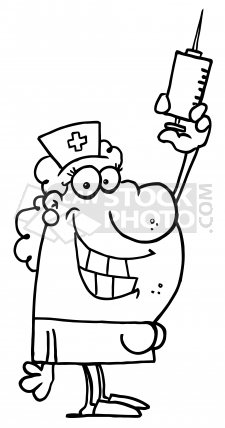 Naam:		…………………………………………………….Inhoud:								Blz.Inhoud ..……………………………………………………………………  2Inleiding ……………………………………………………………………	 3Toetsen en cijferregistratie …………………………………………	 4Microrooster ……………………………………………………………..	 5Toetsopdracht niveau 4 …………………………………………….	 6Toetsopdracht niveau 2 en 3 ………………………………………	 7Sites …………………………………………………………………………	 8INLEIDINGBurgerschap is opgesplitst in dimensies met in totaal 13 werkprocessen.De volgende werkprocessen behoren bij de dimensie Vitaal burgerschap:- Zoekt informatie t.b.v. gezonde levenswijze- Beslist op basis van informatie en handelt ernaar- Onderneemt activiteiten om gezondheid te bevorderenVoor niveau 4 betekent dit:- Verzamelt actuele informatie uit diverse bronnen om gezond te worden/blijven.- Kiest bewust voor gezonde elementen in de leefwijze, kan de effecten daarvan   overzien.- Onderneemt actie om gezonde elementen in de leef- en/of werkwijze te bevorderen   en evalueert deze.Daarnaast zijn er in het brondocument Leren, Loopbaan & burgerschap 19 van de 25 SHL competenties aangegeven die van belang zijn voor leren, loopbaan en burgerschap:A	Beslissen en activiteiten initiërenD	Aandacht en begrip tonenE	Samenwerken & overleggenF	Ethisch en integer handelenG	Relaties bouwen en netwerkenH	Overtuigen en beïnvloedenJ	Formuleren en rapporterenK	Vakdeskundigheid toepassenL	Materialen & middelen inzettenM	AnalyserenN	OnderzoekenO	Creëren en innoverenP	LerenQ	Plannen en organiserenS	Kwaliteit leverenT	Instructies en procedures opvolgenU	omgaan met verandering en aanpassenV	Met druk en tegenslag omgaanW	Gedrevenheid en ambitie tonenIn Vitaal burgerschap worden de competenties A, E, F, M, N, T en W ontwikkeld.In dit katern staan naast een microrooster voor het hele schooljaar een begrippenlijst, informatie en opdrachten (mondeling en schriftelijk).Toetsen en cijferregistratieVitaal Burgerschap wordt beoordeeld met een cijfer voor het verslag.Dit is het eindcijfer van dimensie 4 Vitaal BurgerschapVoorwaarde om aan de toets te mogen deelnemen is:De student mag niet onbevoegd absent zijn.Voor de dimensies 1, 2 en 3 worden er steeds 2 cijfers gegeven.Cijfer 1 voor de opdrachten en cijfer 2 voor de toets.Dimensie 4 bestaat uit de beoordeling van een verslag.Hieronder het cijferschema:De ondergrens van elke toets is 1,0. De ondergrens van elke dimensie is 5,0Microrooster Burgerschap 	niveau 4	seizoen 2012 – 2013De dimensie Vitaal burgerschap bevat het onderwerp Gezondheid, vitaliteit en fitheid.Dit onderwerp is heel ruim en leent zich goed voor een aantal deelonderwerpen.Opdracht: 	(dit is een individuele opdracht)Een onderwerp mag in de groep niet twee keer worden gekozen.Het resultaat wordt vervolgens in een verslag vastgelegd.Het verslag moet aan de eisen voldoen zoals die op AOC de Groene Welle gelden.De inhoud moet van een zodanig niveau zijn dat het een leerzame informatie oplevert voor  jezelf en degene die het leest, in dit geval de klas.In je onderzoek en het verslag moet je ingaan op je eigen activiteiten die je kunt ondernemen om je gezondheid, vitaliteit en fitheid te bevorderen.Je wordt beoordeeld op:inhoud								4 pntniveau								4 pntnakomen planning en afspraken					2 pntEen verslag dat niet voldoet aan de eisen die aan een verslag worden gesteld, wordt niet geaccepteerd. Je krijgt daarvoor een herkansing. Als het dan nog niet aan de eisen voldoet, wordt de toets beoordeeld met het cijfer 1.Je kunt kiezen uit de volgende onderwerpen: Hoe voorkom ik boulimia, anorexia, obesitas, enz.?Wat doet fitness met je lichaam?Is het volgen van een afslankcursus altijd verstandig?Veilig vrijen is een must. Hoe bescherm ik mij tegen overdraagbare ziektes?Hoe kom ik van mijn verslaving(en) af?Mijn medicijngebruik kan een probleem worden.Moderne ziektes niet aan mij besteed.Hoe voorkom ik ziektes die met mijn werk te maken hebben?Wanneer ben je lichamelijk in conditie?De belangrijkste oorzaken van ziekteverzuimHet belang van arbeidshygiëne op de werkplekPersoonlijke hygiëne en mijn strijd tegen foute bacteriën.Is werkstress een ziekte? Burn out, enz.Wat kan slachtofferhulp voor mij doen?Ik ben bestand tegen loverboys.Maakt de ARBO watjes van ons?Suikerziekte? Het zal mij niet overkomen.Hartmassage en AEDHoe moet ik omgaan met bacteriën?Elke dag minimaal 30 minituten sporten. Onzin of niet?De gevaren van Hyves, Facebook en Twitter.Marktplaats.nl Waar kan het mis gaan?Eventueel een onderwerp in overleg met docentDe dimensie Vitaal burgerschap bevat het onderwerp Gezondheid, vitaliteit en fitheid.Dit onderwerp is heel ruim en leent zich goed voor een aantal deelonderwerpen.Opdracht: 	(dit is een individuele opdracht)Een onderwerp mag in de groep niet twee keer worden gekozen.Het resultaat wordt vervolgens in een verslag vastgelegd.Het verslag moet aan de eisen voldoen zoals die op AOC de Groene Welle gelden.De inhoud moet van een zodanig niveau zijn dat het een leerzame informatie oplevert voor  jezelf en degene die het leest, in dit geval de klas.In je onderzoek en het verslag moet je ingaan op je eigen activiteiten die je kunt ondernemen om je gezondheid, vitaliteit en fitheid te bevorderen.Je wordt beoordeeld op:inhoud								4 pntniveau								4 pntnakomen planning en afspraken					2 pntEen verslag dat niet voldoet aan de eisen die aan een verslag worden gesteld, wordt niet geaccepteerd. Je krijgt daarvoor een herkansing. Als het dan nog niet aan de eisen voldoet, wordt de toets beoordeeld met het cijfer 1.Je kunt kiezen uit de volgende onderwerpen: Hoe voorkom ik boulimia, anorexia, obesitas, enz.?Wat doet fitness met je lichaam?Is het volgen van een afslankcursus altijd verstandig?Veilig vrijen is een must. Hoe bescherm ik mij tegen overdraagbare ziektes?Hoe kom ik van mijn verslaving(en) af?Mijn medicijngebruik kan een probleem worden.Hoe voorkom ik ziektes die met mijn werk te maken hebben?Wanneer ben je lichamelijk in conditie?De belangrijkste oorzaken van ziekteverzuimHet belang van arbeidshygiëne op de werkplekPersoonlijke hygiëne en mijn strijd tegen foute bacteriën.Ik ben bestand tegen loverboys.Suikerziekte? Het zal mij niet overkomen.Kan ik zonder de schijf van 5?De gevaren van Hyves, Facebook en TwitterDiëten aan mij niet besteed.Elke dag minimaal 30 minuten sporten. Onzin of niet?Marktplaats.nl  Waar kan het mis gaan?Eventueel een onderwerp in overleg met docentSitesAls 2e opdracht (of alternatieve opdracht) de methode “Weet wat je eet van” van het Gezondheidscentrum. www.wwje.nlEet jij gezond?Test van het voedingscentrum: Het Nieuwe Etenhttp://www.voedingscentrum.nl/nl/acties-achtergronden/het-nieuwe-eten/het-nieuwe-eten.aspxBerekenen van je BMI. Wat is BMI?http://www.voedingscentrum.nl/default.aspxOok bij Website van de Nederlandse hartstichtinghttp://212.78.187.13/bmi/Diëtenlijsthttp://www.dietenlijst.nl/energiebehoefte/Hoeveel vitamine heb je nodig?http://www.vitamine-info.nl/Filmpjes op You Tube:Stress op de werkvloer 
Ontwenningskliniek gamers 
De tien geboden van gezondheidWebsite voor de beweegtest:http://www.30minutenbewegen.nl/index.php?p=314394Tips voor gezond bewegen:http://www.dse.nl/~sportadvies/Sites over veilig vrijen:http://www.jeugdenseksualiteit.be/m_jongeren/tests/kvs/http://www.jip.org/nl/http://www.goedvoorbereidopvakantie.nl/http://www.rutgersnissogroep.nl/http://www.geslachtsziekte.nl/http://www.sexwoordenboek.nl/http://www.jip.org/http://www.soa.nl/http://www.leren.nl/http://www.sense.info/http://www.kindjeopkomst.nl/http://www.jeugdenseksualiteit.be/Sites over alcohol en drugs:http://www.drinktest.nl/http://genietmaardrinkmetmate.nl/genietmaardrinkmetmatehttp://www.jellinek.nl/behandeling/test_uw_gebruik/http://www.jellinek.nl/informatie_en_advies/http://drugs.startpagina.nl/http://www.drugsinfo.nl/http://alcohol.startpagina.nl/http://www.alcoholinfo.nl/http://www.trimbos.nl/http://www.zorgvoorbeter.nl/1Politiek-juridisch1Politiek-juridisch2Economisch2Economisch3Sociaal-maatschappelijk3Sociaal-maatschappelijk4Vitaal burgerschapEindcijfer Burgerschap1, 2, 3 en 4 : 4……………………Gem.    …Gem.    …Gem.   …Gem.   …Gem.   …Gem.   ………DataLes(sen)Dimensie 1   Politiek-juridisch1- Introductie programma Burgerschap- Inleiding De Politiek-juridische dimensie- Deel begrippenlijst maken (politiek)- Huiswerk: Bestuderen Theorie over politiek stelsel   (blz. 7 t/m 12)2 t/m 4- Politieke richtingen n.a.v. film “Daens”  (De film duurt 3 lesuren)- Huiswerk: Maken opdracht Daens (blz. 24) en  bestuderen blz. 13 t/m 23 Theorie over politiek en   maken opdracht 1 en 2 blz. 265- Opdracht 3 Politieke graadmeter (blz. 27)- Opdracht 4 Discussie over actueel politiek dilemma (Case blz. 28)- Huiswerk: opdrachten 5 en 6 of 7 (blz. 29)6- Deel begrippenlijst maken (juridisch)- Huiswerk: opdrachten juridisch (blz. 30)7- Voorbereiden op toets – bespreken begrippenlijst- Inleveren alle gemaakte opdrachten voor cijfer8Toets Politiek-juridische dimensieDataLes(sen)Dimensie 2   Economisch9- Inleiding Economische dimensie- Deel begrippenlijst maken- Huiswerk: 10- Deel begrippenlijst maken- Huiswerk: 11- Opdrachten maken- Huiswerk:12- Gastspreker13- Voorbereiden op toets – bespreken begrippenlijst- Inleveren alle gemaakte opdrachten voor cijfer14Toets Economische dimensieDataLes(sen)Dimensie 3   Sociaal-maatschappelijk15- Inleiding Sociaal-maatschappelijke dimensie- Deel begrippenlijst maken- Huiswerk: 16- Deel begrippenlijst maken- Huiswerk: 17- Opdrachten maken- Huiswerk:18- Gastspreker19- Voorbereiden op toets – bespreken begrippenlijst- Inleveren alle gemaakte opdrachten voor cijfer20Toets Sociaal-maatschappelijke dimensieDataLes(sen)Dimensie 4   Vitaal burgerschap21- Inleiding dimensie Vitaal burgerschap- Uitleg toetsverslag met onderwerpen22 t/m 26- Gastspreker(s)- Werken aan verslag27- Opdrachten maken- Discussie 28- Inleveren toetsverslag 29 - 30Inhalen en herkansingen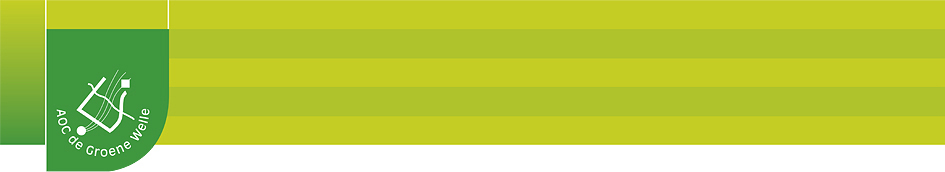 TOETSTOETSTOETSTOETSCluster:        AVO BurgerschapAantal opgaven/vragen: Aantal opgaven/vragen: 1Leeractiviteit: Dimensie 4 Vitaal burgerschapMaximaal aantal te behalen punten:Maximaal aantal te behalen punten:10Toetsnaam/code: toets verslagAantal punten nodig voor voldoende:  Aantal punten nodig voor voldoende:  5,5Tijdsduur:        Hulpmiddelen:      Hulpmiddelen:      Naam:Klas: 4.2Datum:Score:TOETSTOETSTOETSTOETSCluster:        AVO BurgerschapAantal opgaven/vragen: Aantal opgaven/vragen: 1Leeractiviteit: Dimensie 4 Vitaal burgerschapMaximaal aantal te behalen punten:Maximaal aantal te behalen punten:10Toetsnaam/code: toets verslagAantal punten nodig voor voldoende:  Aantal punten nodig voor voldoende:  5,5Tijdsduur:        Hulpmiddelen:      Hulpmiddelen:      Naam:Klas: 2.2 en 3.2Datum:Score: